UNIVERSITATEA  BABEŞ-BOLYAI  DIN CLUJ-NAPOCAAPROBAT de Consiliul Şcolii doctorale							 în şedinţa din 				     DIRECTOR,							Finanţare: de la buget ; cu taxă 	(state budget financing/tuition-paying)Forma de învăţământ: cu frecvenţă ; cu frecvenţă redusă  (full-time doctorate)	   (part-time doctorate)
		    Doctorat  științific  profesional PLANUL STUDIILOR UNIVERSITARE DE DOCTORATAnexă la Contractul de studii universitare de doctorat(INDIVIDUAL CURRICULUM) (Annex to the Contract of doctoral studies)Numele şi prenumele studentului-doctorand (The Ph.D. student): 																			Data înmatriculării la doctorat (Enrollment date): 			27 septembrie 2021			Conducător de doctorat (Scientific supervisor): 								Domeniul de doctorat (Field): 										Şcoala doctorală (Doctoral School): 									Titlul propus pentru teza de doctorat (Proposed topic of the doctoral thesis):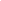 Limba în care se redactează teza de doctorat (The language of the doctoral thesis): _______________________PROGRAMUL DE PREGĂTIRE BAZAT PE STUDII UNIVERSITARE AVANSATE
(Advanced training programme)PROGRAMUL INDIVIDUAL DE CERCETARE ŞTIINŢIFICĂ (Individual research programme)a) Expuneri orale (Verbal Reports):*Notă: în cazul expunerilor orale se acordă admis sau respins. b) Proiecte de cercetare ştiinţifică la care participă studentul-doctorand:(Scientific research projects)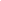 c) Termenul propus pentru susţinerea publică a tezei de doctorat: ___________________________(Proposed term for the public defense of the doctoral thesis)Titlul final al tezei de doctorat (în limba în care a fost redactată teza precum şi traducerea lui; după caz: în română şi în una din limbile engleză, franceză sau germană)(The final Topic of the doctoral thesis and its translation; as the case may be, into: Romanian and English, French or German)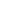 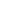 Data susţinerii publice a tezei de doctorat 				(Date of the public defense of the doctoral thesis)Acest plan s-a completat în patru exemplare, câte unul pentru conducătorul de doctorat, studentul-doctorand, şcoala doctorală şi Institutul de Studii Doctorale.(This Individual Curriculum has been signed in 4 copies, one for the supervisor, one for the doctoral student, one for the Doctoral School and one for the Institute for Doctoral Studies.)DATA ÎNTOCMIRII PLANULUI (Date of filling in)  							SEMNĂTURI:		Conducător de doctorat		Student-doctorand(Signatures)			(Supervisor)				(Doctoral student)OBSERVAŢII PRIVIND DESFĂŞURAREA STUDIILOR UNIVERSITARE DE DOCTORAT(Remarks regarding the doctoral studies)Întreruperea studiilor 											(Interruption of doctoral studies)Prelungirea studiilor 											(Extension of doctoral studies)Data intrării în perioada de graţie / Legea 49/2013 				(The start of the grace period)Alte observaţii  											(Other remarks)NOTE: Acest document se tehnoredactează (se scrie la calculator). (This document will be edited in Word). Spaţiile marcate prin colorare nu se completează la întocmirea planului.  (Please, do not fill the colored space.)Planul de studii va fi completat in spațiile colorate de către ISD periodic conform documentelor de școlarizare transmise de școala doctorală. The curriculum will be filled in into the marked spaces by ISD periodically according to the schooling documents sent by the doctoral schools)Denumirea disciplinei(cel puţin trei discipline)(Scheduled doctoral classes)Denumirea disciplinei(cel puţin trei discipline)(Scheduled doctoral classes)Semestrul(I sau II)  (Scheduled semester,
1st or 2nd)Confirmarea participării la disciplină(Confirmation of class attendance)Califi-cativul obţinut(opţional) (Qualification)Nr. de credite obţinute(opţional) (ECTS)1.2.3.Anul de studiuExpunerea
(cel puţin una în fiecare an)(Reports to be presented)Data programată(Proposed presentation date)Data prezentării (Effective presentation date)Calificativul obținut* (Qualification)I1. Proiectul de cercetare ştiinţificăII1. Raport de cercetareIII1. Raport de cercetare